Lista de exercícios sobre IntegralI. Calcule as seguintes integrais indefinidas.Respostas: Para os itens 1 ao 9 derive o resultado para verificar se acertou a resposta.II. Calcular as integrais seguintes usando o método da substituição.III. Calcule as seguintes integrais definidas. 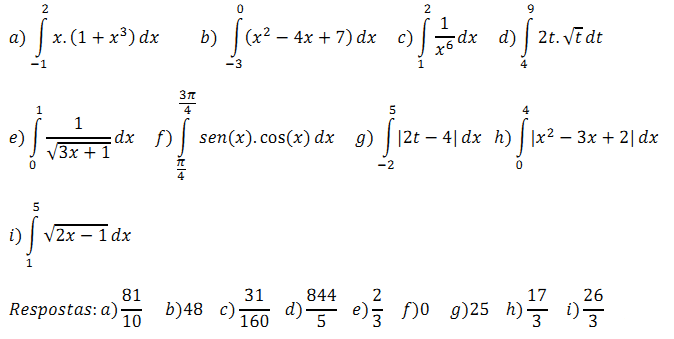 